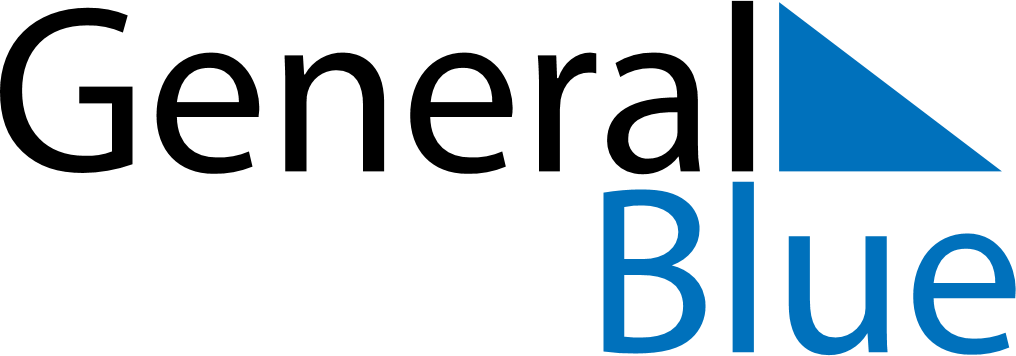 Quarter 4 of 2025 GermanyQuarter 4 of 2025 GermanyQuarter 4 of 2025 GermanyQuarter 4 of 2025 GermanyQuarter 4 of 2025 GermanyQuarter 4 of 2025 GermanyQuarter 4 of 2025 GermanyOctober 2025October 2025October 2025October 2025October 2025October 2025October 2025October 2025October 2025MONTUETUEWEDTHUFRISATSUN123456778910111213141415161718192021212223242526272828293031November 2025November 2025November 2025November 2025November 2025November 2025November 2025November 2025November 2025MONTUETUEWEDTHUFRISATSUN1234456789101111121314151617181819202122232425252627282930December 2025December 2025December 2025December 2025December 2025December 2025December 2025December 2025December 2025MONTUETUEWEDTHUFRISATSUN1223456789910111213141516161718192021222323242526272829303031Oct 3: National HolidayDec 14: 3. AdventNov 1: All Saints’ DayDec 21: 4. AdventNov 2: All Souls’ DayDec 24: Christmas EveNov 11: Saint MartinDec 25: Christmas DayNov 16: Memorial DayDec 26: Boxing DayNov 19: Day of Prayer and RepentanceDec 31: New Year’s EveNov 23: TotensonntagNov 30: 1. AdventDec 7: 2. Advent